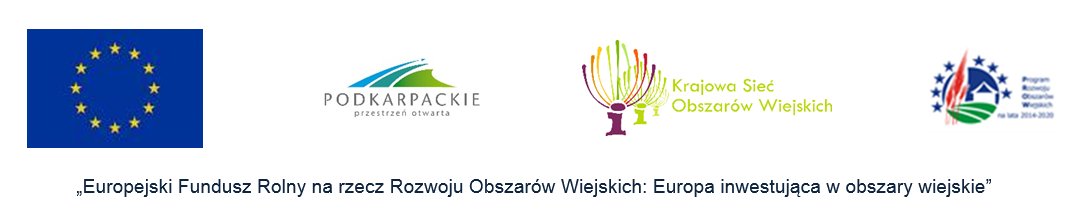 REGULAMIN KONKURSUna najlepszy chleb dożynkowyRozdział IZasady konkursu:§1Organizatorem konkursu na najlepszy chleb dożynkowy, zwanego dalej konkursem, jest Starosta Przemyski, zwany dalej organizatorem.§2Celem konkursu jest:Identyfikacja i zgromadzenie wiedzy o potrawach regionalnych.Wyszukanie produktów lokalnych, które mogłyby się stać wizytówką powiatu przemyskiego.Promocja produktów lokalnych.Wymiana doświadczeń kulinarnych pomiędzy uczestnikami.Budowa tożsamości kulturowej Powiatu Przemyskiego w oparciu o ciągłość tradycji przekazywaną z pokolenia twórców na dzieci i młodzież.Wspieranie lokalnej tożsamości.Upowszechnianie wiedzy o możliwości wykorzystania walorów specyficznych, regionalnych produktów w ofercie lokalnego rolnictwa, turystyki (a w szczególności - agroturystyki) oraz rzemiosła i przetwórstwa.Aktywizacja mieszkańców wsi na rzecz podejmowania inicjatyw w zakresie rozwoju obszarów wiejskich, w tym kreowania miejsc pracy na terenach wiejskich.Promocję jakości życia na wsi i promocję wsi jako miejsca do życia i rozwoju zawodowego.Wspieranie włączenia społecznego, ograniczania ubóstwa i rozwoju gospodarczego na obszarach wiejskich§3Uczestnikami konkursu są grupy lokalne, stowarzyszenia, Koła Gospodyń Wiejskich i mieszkańcy Powiatu Przemyskiego tj. osoby fizyczne.§4W konkursie mogą uczestniczyć grupy lokalne, stowarzyszenia, Koła Gospodyń Wiejskich i mieszkańcy Powiatu Przemyskiego tj. osoby fizyczne, które wypełnią zgłoszenie, dołączą do niego unikatowy przepis na produkt i zaprezentują go podczas trwania finału konkursu.W konkursie nie mogą uczestniczyć członkowie komisji konkursowej ani członkowie ich rodzin.Każdy z autorów może zgłosić do konkursu nie więcej niż jeden produkt.Uczestnik konkursu zobowiązany jest do zaprezentowania i poddania ocenie komisji konkursowej zgłoszonego produktu wraz z przepisem podczas finału.Warunkiem udziału w konkursie jest nadesłanie karty zgłoszenia wraz z przepisem danego produktu stanowiący załącznik nr 1 do niniejszego Regulaminu, który dostępny jest w siedzibie:Starostwa Powiatowego w Przemyślu, Plac Dominikański 3, 37-700 Przemyśl oraz na stronie internetowej powyższej instytucji: www.powiat.przemysl.plUczestnictwo w konkursie jest bezpłatne.                                                                  §51. Przedmiotem konkursu są produkty lokalne, które będą oceniane w następujących kategoriach:1) Chleb tradycyjny.2) Chleb eko.2. Konkurs jest dwuetapowy:Etap 1:W pierwszym etapie spośród nadesłanych prac, spełniających wymagania formalne, zostanie wyłonionych 12 najwyżej ocenionych przepisów kulinarnych w 2 kategoriach, wśród których Komicja Konkursowa wyłoni laureatów 1, 2 i 3 miejsca oraz wyróżnienie.Etap 2:Podczas Finał Konkursu, w dniu  na Dożynkach Powiatowych w Nakle (Gmina Stubno), zostaną zaprezentowane nagrodzone i wyróżnione produkty.§6Organizator zapewnia uczestnikom stoisko wystawiennicze, tj. stół, krzesła dla finalistów konkursu     w dniu finału, tj. Rozdział IIOrganizator konkursu§7Organizator zastrzega sobie prawo zmiany regulaminu.W sytuacjach nieobjętych niniejszym regulaminem wszystkie rozstrzygnięcia w tym zakresie podejmuje organizator konkursu.Autorzy przepisów kulinarnych, zgłaszając udział w konkursie, wyrażają zgodę na wykorzystywanie     i przetwarzanie własnych danych osobowych przez organizatora konkursu (na wystawie pokonkursowej i w wydawnictwach reklamowych i promocyjnych) - Ustawa o ochronie danych osobowych z dnia , (Dz.U.2019.1781).Zgłoszenie produktu jest równoznaczne z przekazaniem prawa na rzecz organizatora do publikacji tychże potraw w wydawnictwach wszelkiego typu wydawanych przez organizatora.Organizator zastrzega sobie prawo do ekspozycji prac w postaci konkretnych potraw w materiałach     i publikacjach bez zgody autora i bez uiszczania autorowi należności finansowych w celach promocyjno - reklamowych konkursu i potraw regionalnych.W przypadku przygotowania wydawnictwa pokonkursowego organizator ma prawo wykorzystać je w tej publikacji i innych materiałach promujących Powiat Przemyski w kraju i zagranicą.Prace nagrodzone i wyróżnione oraz wybrane do publikacji organizator ma nieodpłatnie wykorzystać na wybranych przez siebie polach eksploatacji,Prace niespełniające zasad uczestnictwa, nie będą brane pod uwagę przez Komisję Konkursową.Rozdział IIITerminy konkursu                                                                                 §8Czas trwania konkursu od 01 lipca do . Termin nadsyłania lub osobistego dostarczenia karty zgłoszeniowo-konkursowej na adres organizatora tj. Starostwo Powiatowe             w Przemyślu, Plac Dominikański 3, 37-700 Przemyśl, pokój 60 – Kancelaria Ogólna, w zamkniętej kopercie z dopiskiem Konkurs na najlepszy chleb dożynkowy, upływa z dniem  - decyduje data stempla pocztowego.Uroczyste rozstrzygnięcie Konkursu odbędzie się  podczas trwania imprezy plenerowej „ DOŻYNKI POWIATOWE ": na terenie Gminy Stubno.Komisja konkursowa powołana przez organizatora rozstrzygnie konkurs, wyłaniając laureatów najlepszych produktów lokalnych podczas trwania imprezy.Rozdział IV                                                                    Komisja Konkursowa        §9.O wyłonieniu zwycięzców konkursu decyduje Komisja Konkursowa powołana w tym celu przez organizatora, zwana dalej Komisją.W skład powołanej, 5 - osobowej Komisji Konkursowej wchodzą przedstawiciele organizatora.W konkursie ocenie podlegać będą produkty lokalne, związane geograficznie z regionem Powiatu Przemyskiego, wytwarzane na małą skalę, tradycyjnymi metodami i z lokalnych produktów, wywodzące się z tradycji i kultywowanych zwyczajów.Komisja Konkursowa rozstrzygając konkurs będzie zwracała uwagę na:smak potrawy -1 -10 punktówregionalność -1 - 5 punktóworyginalność -1 - 5 punktówMaksymalnie uczestnik może otrzymać 20 punktów.Decyzja Komisji Konkursowej jest ostateczna.                                                                         Rozdział V                                                           Ogłoszenie wyników konkursu                                                                      §10l. Organizator przyzna następujące nagrody w każdej z dwóch kategorii:Nagroda za pierwsze miejsce -1500 ZŁNagroda za drugie miejsce     -1200 ZŁNagroda za trzecie miejsce     - 800 ZŁ .Organizator przyzna w każdej z 2 kategorii 1 wyróżnienie, każde po 500 zł.Organizator zastrzega sobie prawo przyznania dwóch równorzędnych miejsc, a także przesunięcia nagrody z jednej kategorii do drugiej, w przypadku braku prac lub niskiego poziomu potraw.Laureatom i uczestnikom konkursu zostaną wręczone pamiątkowe dyplomyZAŁĄCZNIK NR 1Zgłoszenie nr	(wypełnia organizator) KONKURS NA NAJLEPSZY CHLEB DOŻYNKOWY Imię i Nazwisko	Adres	Numer telefonu, adres e-mail	Nazwa produktu konkursowego wraz z opisem przygotowania:Kategoria	Nazwa potrawy	Składniki:	Opis przygotowania:                                                                                        Data i czytelny podpisy uczestnikaInformacje o daniu - tradycja i pochodzenie Zapoznałem się z Regulaminem i akceptuję podane warunki konkursu oraz wyrażam zgodę na przetwarzanie moich danych osobowych przez organizatorów w celach promocyjnych, zgodnie z - Ustawą o ochronie danych osobowych z dnia , (Dz.U.2019.1781